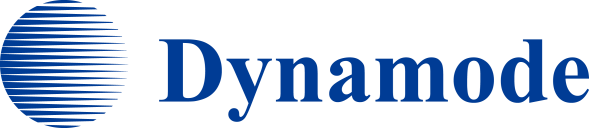 12 Port 1U 10-inch CAT5e UTP SOHO UTP PATCH PANEL (PPAN-12-10)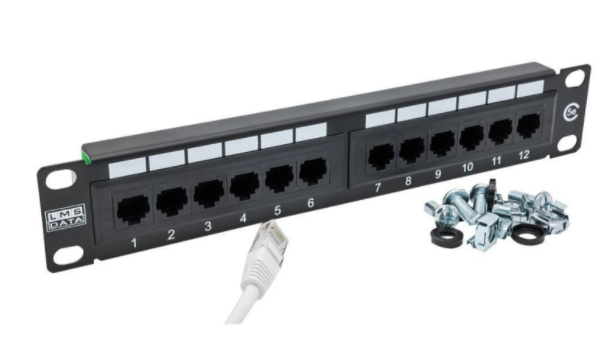 DescriptionThe LMS Data PPAN-12-10 is 12 Port certified CAT5e UTP Patch Panel which isdesigned as a SOHO (small office home office) 10-inch design. Being compact its design to fit in a range of 10-inch data cabinets found in homes and small offices.Fully Gigabit Ethernet certified means its ideal for running legacy and advanced networking protocols to Gigabit Switches up up to 1000Mbps. Also ideal for telecom, VoIP, CCTV-IP and other Ethernet based standards.Long-life, nickel plated female RJ45s, robust construction with colour-coded rear Krone(tm) KATT type IDC for both TIA-568A/B terminations.Need to upgrade your current 10-inch structured cabling solution to Category 5e? The new LMS Data PPAN-12-10 is an effective and of course competitive solution for the latest networking technologies, all with the added benefit of a 10-inch wide design. Ideal for SoHo (small office, home office) applications such as homes, branch offices or anywhere a compact data enclosure is required. The PPAN-12-10 is ideal for running the latest Ethernet technologies including Gigabit (1000BaseT), VoIP and of course any legacy applications you maybe required to run. Robust in design with standard KATT IDC connectors, the PPAN-12-10 from LMS Data also benefits from the 25-year structured cabling warranty, for extra piece of mind.Key Features:Certified CAT5e Performance for Gigabit Ethernet10-inch SOHO Compact Design for 10-Inch CabinetsPopular Krone(tm) KATT Dual Purpose IDC PunchdownRemovable Rear Cable Management Bar for Cable AnchoringPart of the Synthesis 25-Year Warranty Solutionspecifications:12-Port, 10-inch wide Category 5e Patch PanelCompact and robust 1U form-factor designExceeds current CAT5e (enhanced) performanceTIA-EIA-568A/B with Krone AT&T (KATT) IDCPhosphor bronze and Nickel IDC connectorsGold over Nickel IDC connectors RJ45 connectorsSupports 22 to 26 AWG conductor diametersPort identification and labelling facilityIdeal for 10-inch Enclosures, SoHo CabinetsApplications:Office, Education and Home Structured Cabling InstallsIdeal for Gigabit Ethernet (1000Mbps) Data NetworksCreate fault tolerant LANs by simply patching portsProduct Code:Part Number: PPAN-12-10EAN: 8400800020680Weight: 0.3Kg approx.Technical Specifications:Port Count                            12 Ports UTPDimensions                           1U 19-Inch Design FormatConformance                        TIA-EIA-568A/568B Coded IDCPerformance                         10/100/1000Mbps Gigabit ComplianceRJ45/IDC Connects               Nickel and Phosphor Bronze Port Identification                  Numbered and Bespoke ID MarkerFixings                        Supplied M6 Nuts and Bolts* Specifications and product design are subject to change. E&OE.